HDR Imaging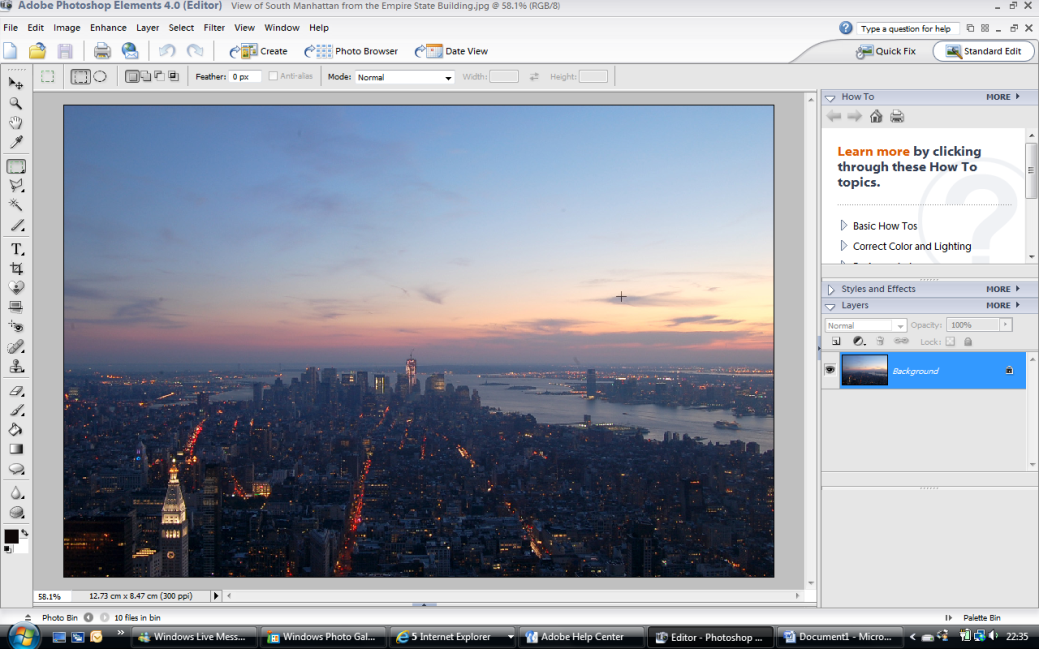 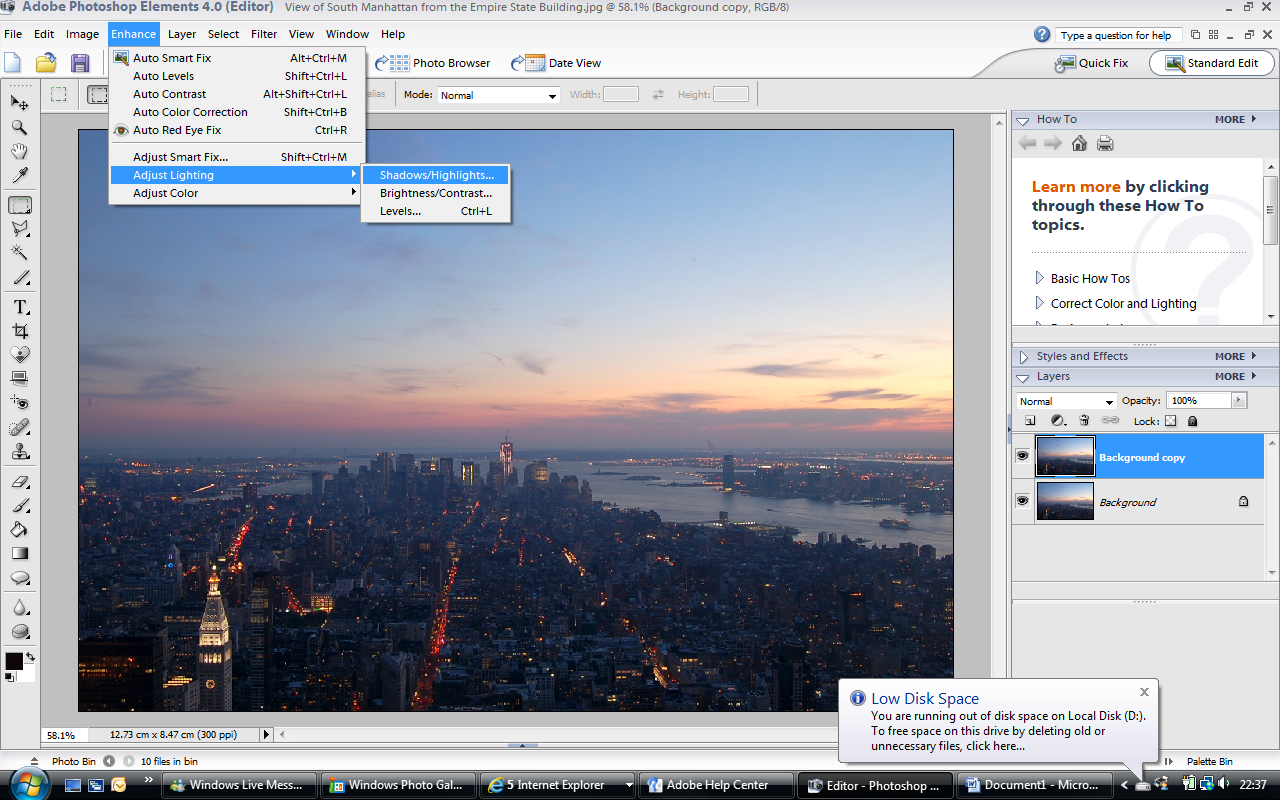 Open photo in photoshop                                 2. Go to Enhance – Adjust Lighting – ShadowHighlights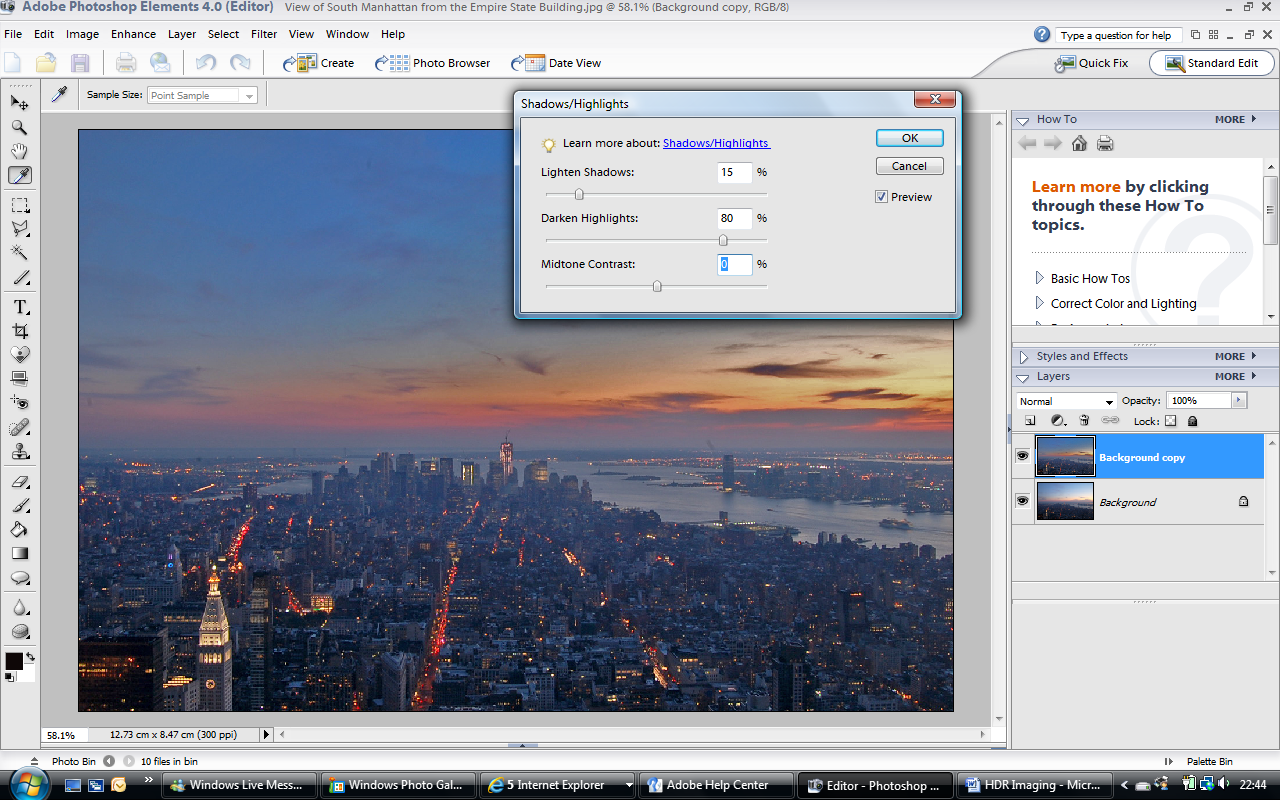 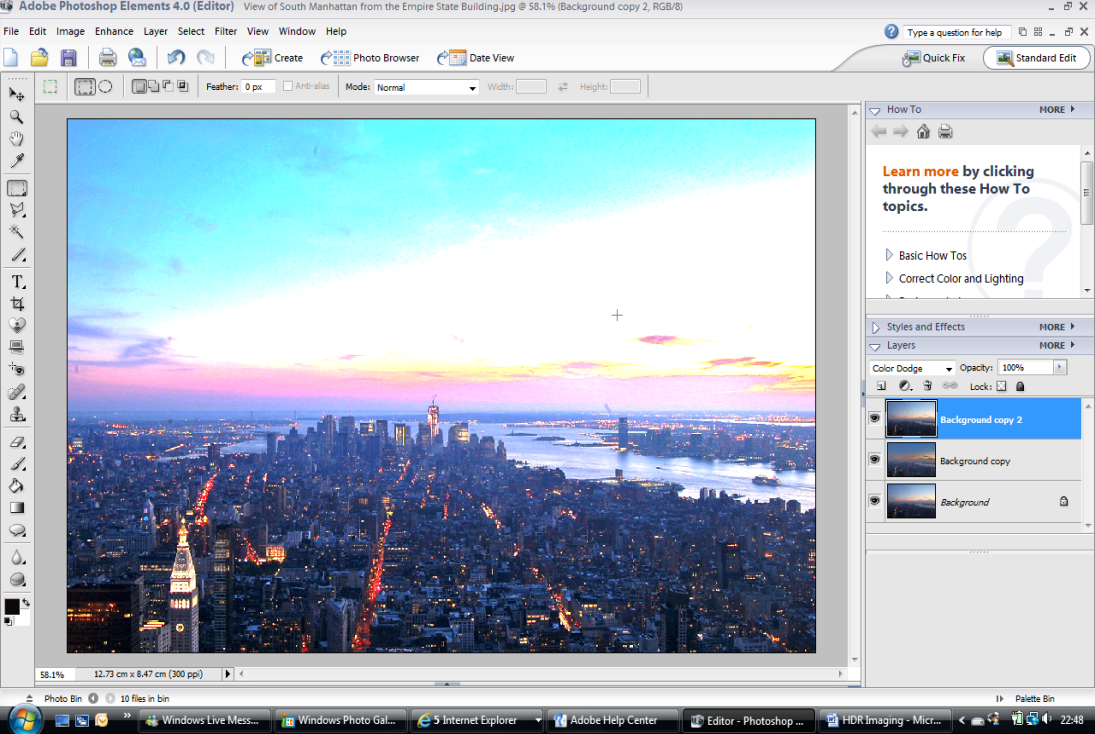 Lighten shadows to roughly 15,                              4. Duplicate the Background layer, set up layer          Darken highlights to roughly 80.                                 blending to Colour Dodge   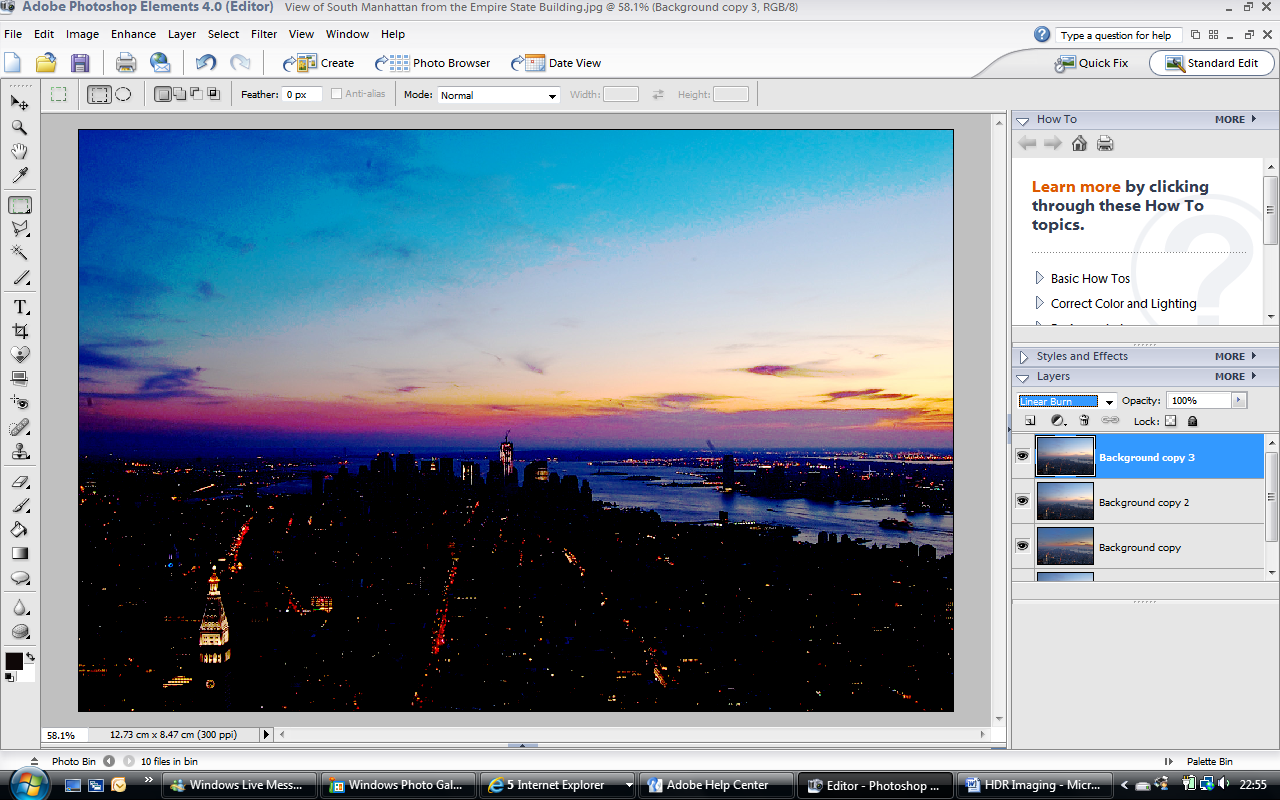 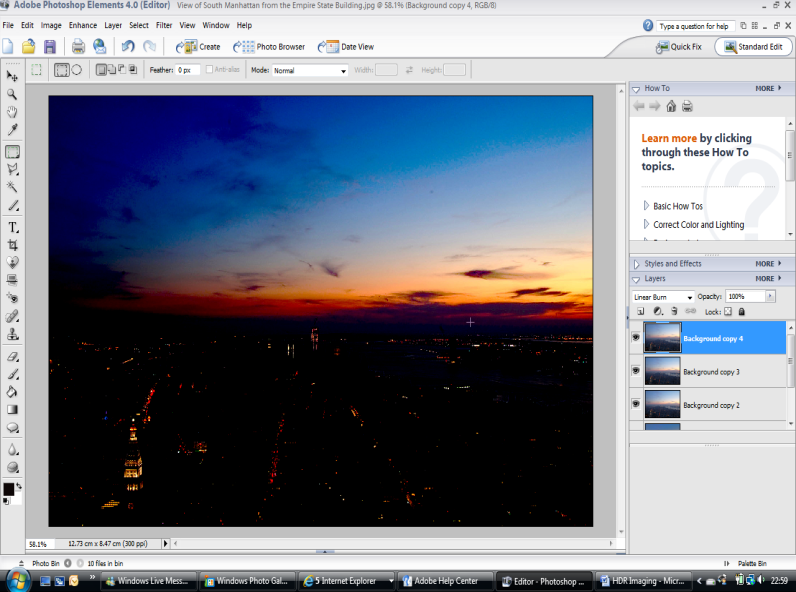 Do the same as previous but instead Linear Burn. 6. Duplicate the previous layer and set its blending                                                                                                 to Overlay, Now it's time to adjust picture look, try to                                                                                                        experiment with layer opacity. 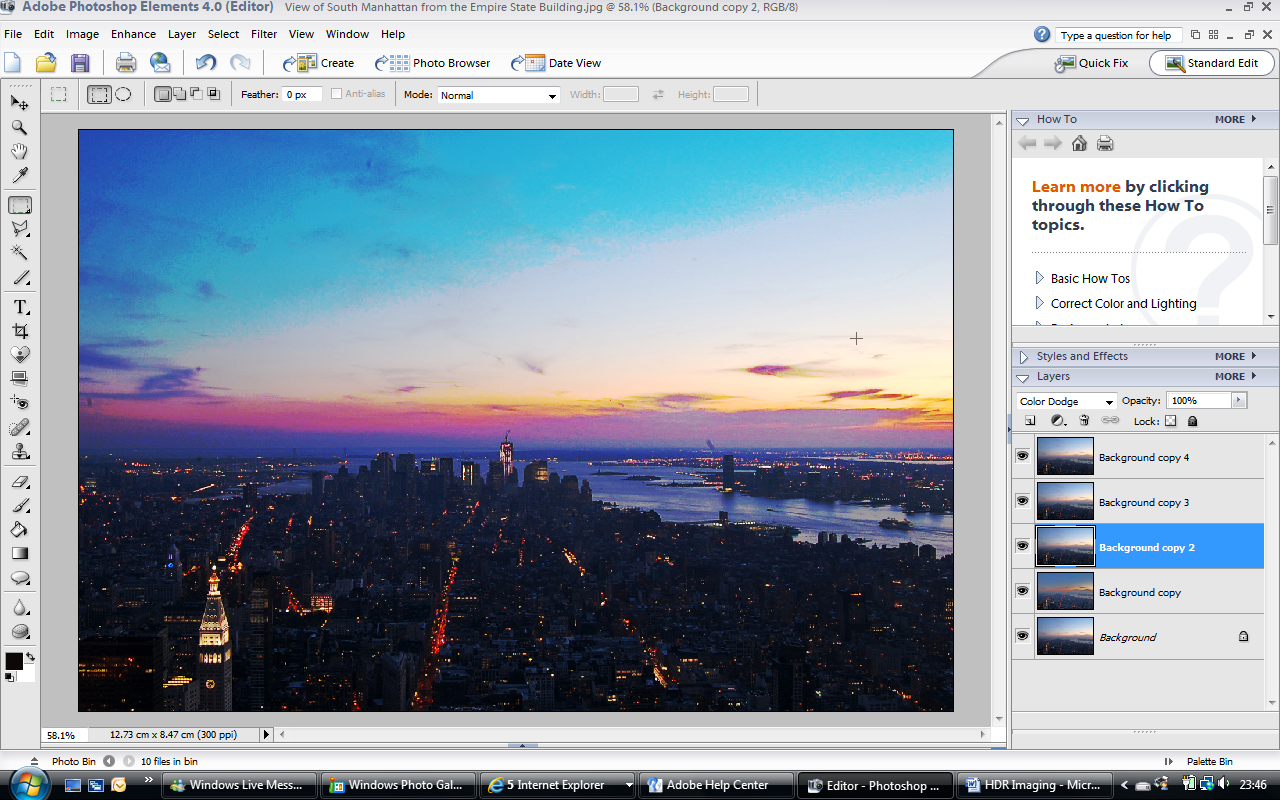 The final version showing HDR colour enhancement. Use your creativity to balance transparency levels to desired effect.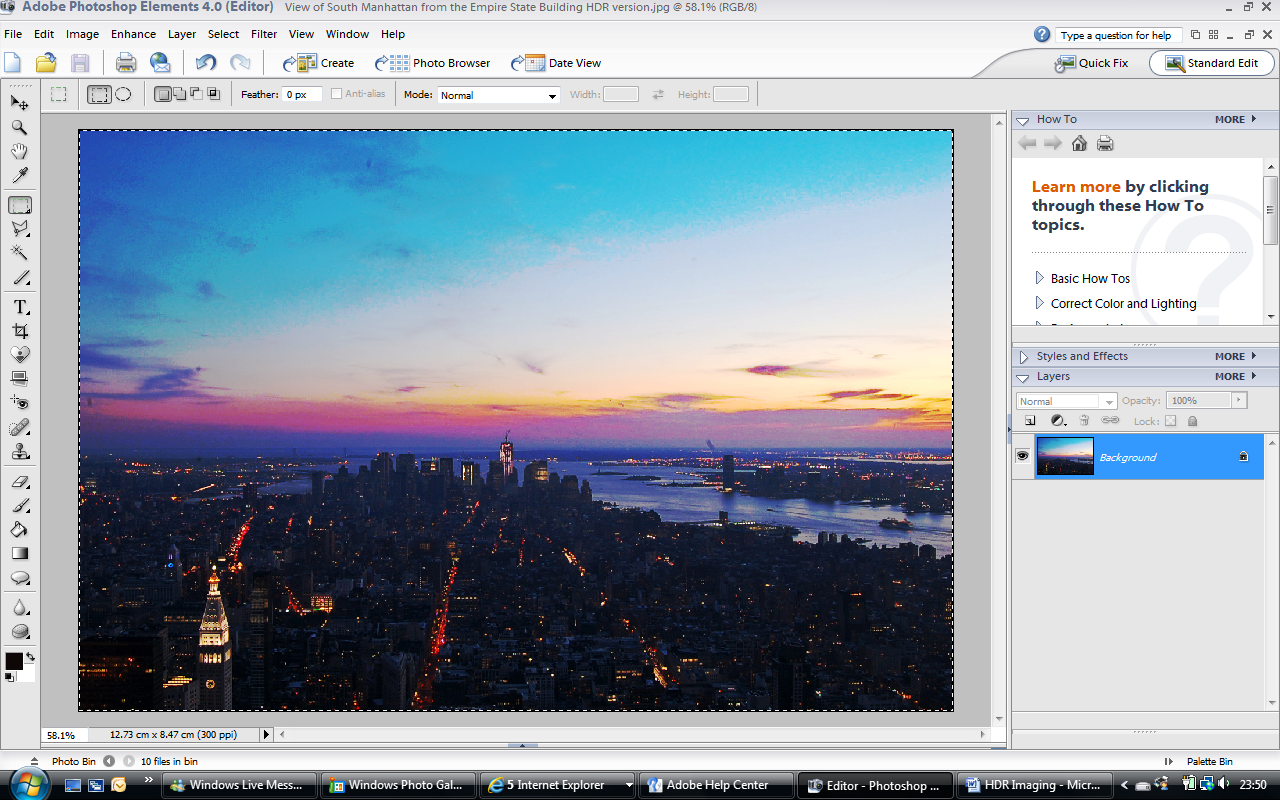 New York from the Empire State Building. Arts Department October 2011            